Department Head/Principals’ Meeting AgendaAugust 28, 2013Welcome – Sharon WallBetty Jo HallAttendance/Out of BuildingAssignment of MentorsPublic Relations Contact/Back UpSAFE-T TeamsCalendar Items:  September 10 - Dr. Barringer AdvancED 9:00-11:30Spanish/ESOLLegal Issues - Videos - Verifications due to D.O. by Sept. 1Aesop/Sub TrainingGold Star HighlightsLicensure Office Issues/Procedures - Restricted Certificates, add-on, etc.Status Forms - Process, Bus Drivers, Etc.Misc.Wanda ThomassonTeacher lunchesJean SmithTestingTextbooksSICJoyce CunninghamNurse Supplies/ donationsDisciplineMiscellaneous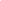 Roni ScottPayrollAccounts PayablePupil ActivityAuditorsMiscellaneousSam JonesMaintenance Update Sherwin JohnsonCrisis Plan Additions (Handouts)Reunification Site for StudentsOn CampusOff CampusReunification Site for ParentsIncident Command SiteCrisis Plan for Special Needs StudentsEmergency Drill Reporting Form (Handout)SafeCeiver – Matt PirkleActive Shooter Drill – Sheriff Ray WatsonBus Pick-Up and Drop-Off Procedures (Handouts)School Safety Verification FormsDue Friday, September 6Dropout and Truancy Coding TrainingWednesday, September 4 @ 9:30 A.M. until 12:30 P.M.McKinney-Vento Teacher InserviceAdministrators’ Leadership Academy – Legal Issues – Andrea WhiteMatt KimseyEmail Groups ManagementDistrict Events CalendarData Processes UpdateMiscellaneousSharon WallMeeting with Due West Mayor (electricity)General Comments